«__» _________ 2022 года	                г. Грозный	                                № ___О внесении изменений в «Правила землепользования и застройкигорода Грозного»         В соответствии с Федеральным законом от 6 октября 2003 года                          № 131-ФЗ «Об общих принципах организации местного самоуправления                     в Российской Федерации», Градостроительным кодексом Российской Федерации, Законом Чеченской Республики от 24 мая 2010 года № 11-рз       «О местном самоуправлении в Чеченской Республике», руководствуясь Уставом города Грозного, с учетом результатов публичных слушаний, в целях обеспечения строительства на территории города Грозного, Грозненская городская Дума,          РЕШИЛА: Внести в Правила землепользования и застройки города Грозного, утвержденных Решением Грозненской городской Думы от 28.10.2018 г. № 38 следующие изменения:               - в Приложении 2 к Правилам землепользования и застройки города Грозного (карта функциональных зон городского округа) изложить в новой редакции согласно приложению.	          2. Мэрии города Грозного обеспечить размещение настоящего Решения в федеральной государственной системе территориального планирования (ФГИС ТП), на официальных сайтах Мэрии г. Грозный и Департамента строительства и архитектуры Мэрии г. Грозный в сети «Интернет» в установленном порядке.          3. Настоящее Решение подлежит опубликованию в газете            «Столица news» и размещению на сайте Грозненской городской Думы в сети «Интернет».  4.   Настоящее     Решение    вступает   в   силу   со    дня   официальногоопубликования.Глава города Грозного						                    З.Х. Хизриев	ПроектРОССИЙСКАЯ      ФЕДЕРАЦИЯРРОССИЙСКАЯОФЕДЕРАЦИЯ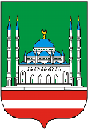   ЧЕЧЕНСКАЯ      РЕСПУБЛИКАГРОЗНЕНСКАЯ ГОРОДСКАЯ ДУМА 4-го созываГРОЗНЕНСКАЯ ГОРОДСКАЯ ДУМА 4-го созываГРОЗНЕНСКАЯ ГОРОДСКАЯ ДУМА 4-го созываРЕШЕНИЕ               РЕШЕНИЕ               РЕШЕНИЕ               